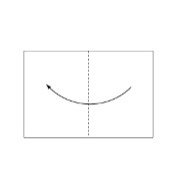 点線で 矢印の方向に折ります。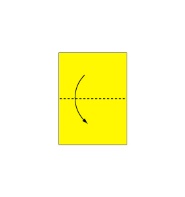 点線で 矢印の方向に折ります。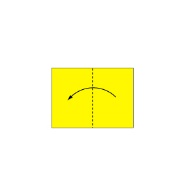 点線で 矢印の方向に折り目をつけます。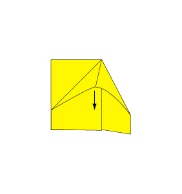 ふくろの部分を開いて　広げてつぶすように折ります。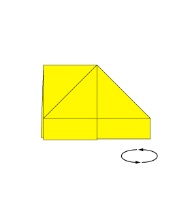 ウラ返します。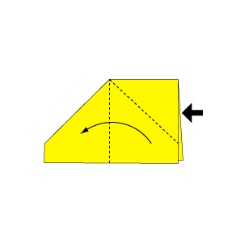 前のStepと同じように、ふくろを開いて　広げてつぶすように折ります。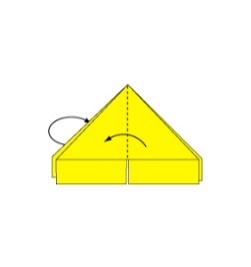 点線で 矢印の方向に折ります。うしろも同じように折ります。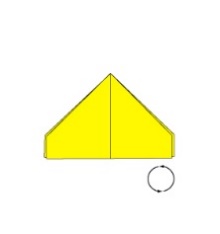 上下の向きを変えて下さい。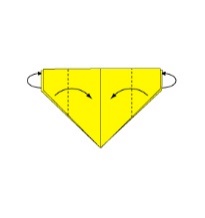 点線で 中心に向かって矢印の方向に折ります。うしろも同じように折ります。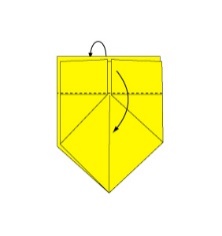 点線で 矢印の方向に折ります。うしろも同じように折ります。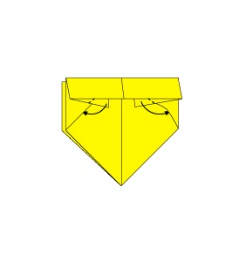 点線で 矢印の方向に折り、ふくろの中に差し込みます。うしろも同じように折ります。うまく差し込めない場合は、そのままでも問題ありません。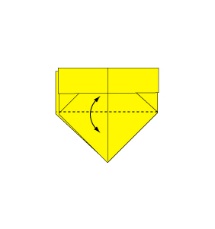 あとで広げやすくするため、矢印の方向に折り、折り目をつけます。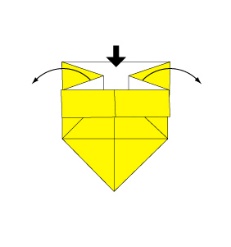 矢印の方向に広げ、箱を作っていきます。矢印の方向に広げ、箱を作っていきます。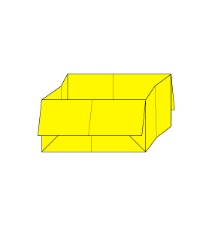 完成完成